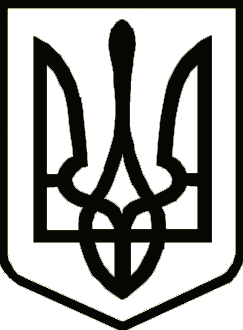 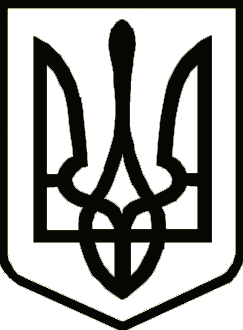 УкраїнаНОСІВСЬКА  МІСЬКА РАДАЧЕРНІГІВСЬКА  ОБЛАСТЬР О З П О Р Я Д Ж Е Н Н ЯПро проведення електронних консультаційз громадськістю       З метою внесення пропозицій і зауважень мешканцями Носівської територіальної громади, відповідно до статті 42 Закону України «Про місцеве самоврядування в Україні», Порядку проведення консультацій з громадськістю з питань формування та реалізації державної політики, затвердженого постановою Кабінету Міністрів України від 3 листопада 2010 р. № 996,      з о б о в ’ я з у ю:Провести електронні консультації з громадськістю щодо проєкту Статуту Носівської територіальної громади у період з 12 березня 2021 року по 26 березня 2021 року.Начальника відділу інформаційно-технічного забезпечення                      виконавчого апарату міської ради І.Скрипчинського розмісти на вебсайті міської ради повідомлення про проведення електронних консультацій з громадськістю. Начальника організаційного відділу виконавчого апарату  міської ради                        І.Нестеренко визначити відповідальною за опрацювання пропозицій і зауважень.Секретаря міської ради А.Кратко подати на розгляд постійних комісій та сесії міської ради проєкт рішення «Про затвердження Статуту Носівської територіальної громади» з внесеними пропозиціями та зауваженнями. Контроль за виконанням цього розпорядження залишаю за собою.Міський голова                      		                          Володимир ІГНАТЧЕНКОСекретар міської ради                                                               Альона КРАТКО11.03.2021 від 11 березня2021  року            Носівка №58